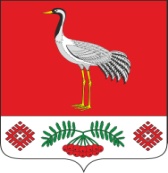 16.03.2020 г. №21РОССИЙСКАЯ ФЕДЕРАЦИЯИРКУТСКАЯ ОБЛАСТЬБАЯНДАЕВСКИЙ МУНИЦИПАЛЬНЫЙ РАЙОНТУРГЕНЕВСКОЕ СЕЛЬСКОЕ ПОСЕЛЕНИЕАДМИНИСТРАЦИЯПОСТАНОВЛЕНИЕОб утверждении ПОЛОЖЕНИЯ О ПОРЯДКЕ СООБЩЕНИЯ МУНИЦИПАЛЬНЫМИ СЛУЖАЩИМИ мо «тургеневка» О ВОЗНИКНОВЕНИИ ЛИЧНОЙ ЗАИНТЕРЕСОВАННОСТИ ПРИ ИСПОЛНЕНИИ ДОЛЖНОСТНЫХ ОБЯЗАННОСТЕЙ, КОТОРАЯ ПРИВОДИТ ИЛИ МОЖЕТ ПРИВЕСТИ ККОНФЛИКТУ ИНТЕРЕСОВВ соответствии с Федеральным законом от 25 декабря 2008 года  № 273-ФЗ «О противодействии коррупции», Указом Президента Российской Федерации от 22 декабря 2015 года № 650 «О порядке сообщения лицами, замещающими отдельные государственные должности Российской Федерации, должности федеральной государственной службы, и иными лицами о возникновении личной заинтересованности при исполнении должностных обязанностей, которая приводит или может привести к конфликту интересов, и о внесении изменений в некоторые акты Президента Российской Федерации», руководствуясь Уставом МО «Тургеневка»,ПОСТАНОВЛЯЕТ:Отменить постановление главы МО «Тургеневка» № 44 от 07.10.2019 года «Об утверждении Положения о порядке сообщения муниципальными служащими МО «Тургеневка» о возникновении личной заинтересованности при исполнении должностных обязанностей, которая приводит или может привести к конфликту интересов».Утвердить Положение о порядке сообщения муниципальными служащими местной администрации муниципального образования «Тургеневка» о возникновении личной заинтересованности при исполнении должностных обязанностей, которая приводит или может привести к конфликту интересов (прилагается).3.  Настоящее постановление вступает в силу после дня его официального опубликования.4. Опубликовать настоящее постановление в газете «Вестник» и разместить на официальном сайте муниципального образования «Тургеневка» в информационно-телекоммуникационной сети "Интернет".5.  Контроль исполнения настоящего постановления оставляю за собой.Глава МО «Тургеневка» В.В. СинкевичПОЛОЖЕНИЕО ПОРЯДКЕ СООБЩЕНИЯ МУНИЦИПАЛЬНЫМИ СЛУЖАЩИМИ МЕСТНОЙ АДМИНИСТРАЦИИ муниуципального образования «тургеневка»  О ВОЗНИКНОВЕНИИ ЛИЧНОЙ ЗАИНТЕРЕСОВАННОСТИПРИ ИСПОЛНЕНИИ ДОЛЖНОСТНЫХ ОБЯЗАННОСТЕЙ,  КОТОРАЯ ПРИВОДИТ
ИЛИ МОЖЕТ ПРИВЕСТИ К КОНФЛИКТУ ИНТЕРЕСОВ1.Настоящее Положение определяет порядок сообщения муниципальным служащим местной администрации муниципального образования «Тургеневка» (далее – муниципальный служащий) о возникновении личной заинтересованности при исполнении должностных обязанностей, которая приводит или может привести к конфликту интересов.2. Муниципальные служащие обязаны уведомить главу муниципального образования «Тургеневка» (далее – глава муниципального образования) о возникновении личной заинтересованности при исполнении должностных обязанностей, которая приводит или может привести к конфликту интересов, как только им станет об этом известно, а также принимать меры по предотвращению или урегулированию конфликта интересов.3. Сообщение оформляется в письменной форме в виде уведомления о возникновении личной заинтересованности при исполнении должностных обязанностей, которая приводит или может привести к конфликту интересов (далее – уведомление), согласно приложению 1 к настоящему Положению.4. Муниципальный служащий направляет уведомление главному специалисту (управделами) администрации МО «Тургеневка» (далее – уполномоченный орган).5. Уведомление регистрируется в журнале учета уведомлений о возникновении личной заинтересованности при исполнении должностных обязанностей, которая приводит или может привести к конфликту интересов (далее – журнал), незамедлительно, в присутствии лица, направившего уведомление.6. Журнал ведется по форме согласно приложению 2 к настоящему Положению.Листы журнала должны быть прошнурованы, пронумерованы. Журнал хранится в уполномоченном органе.7. На уведомлении ставится отметка о дате и времени его поступления в уполномоченный орган, номер регистрации в журнале, подпись сотрудника уполномоченного органа, ответственного за прием и регистрацию уведомлений.8. После регистрации уведомления сотрудник уполномоченного органа, ответственный за прием и регистрацию уведомлений, выдает муниципальному служащему, направившему уведомление, расписку по форме согласно приложению 1 к настоящему Положению в получении уведомления с указанием даты его получения и номера регистрации в журнале.9. Уведомление направляется главе муниципального образования «Тургеневка» не позднее рабочего дня, следующего за днем регистрации уведомления.10. Глава муниципального образования «Тургеневка» не позднее трех рабочих дней со дня получения уведомления направляет уведомление в уполномоченный орган на предварительное рассмотрение. 11. В ходе предварительного рассмотрения уведомления должностные лица уполномоченного органа имеют право получать в установленном порядке от муниципального служащего, направившего уведомление, пояснения по изложенным в них обстоятельствам и направлять в установленном порядке запросы в органы государственной власти, органы местного самоуправления муниципальных образований, иные государственные и муниципальные органы и заинтересованные организации.12. По результатам предварительного рассмотрения уведомления уполномоченный орган подготавливает мотивированное заключение.13. Уведомление, заключение и другие материалы, полученные в ходе предварительного рассмотрения уведомления, представляются главе муниципального образования «Тургеневка» в течение семи рабочих дней со дня поступления уведомления в уполномоченный орган на предварительное рассмотрение.14. В случае направления запросов, указанных в пункте 11 настоящего Положения, уведомление, заключение и другие материалы представляются главе муниципального образования «Тургеневка» в течение 45 рабочих дней со дня поступления уведомления в уполномоченный орган на предварительное рассмотрение. Указанный срок может быть продлен по решению главы муниципального образования «Тургеневка», но не более чем на 30 календарных дней.15. По результатам рассмотрения документов, предусмотренных пунктом 13 настоящего Положения, глава муниципального образования «Тургеневка» в течение пяти рабочих дней со дня поступления к нему документов, предусмотренных пунктом 13 настоящего Положения, принимает одно из следующих решений:1) признать, что при исполнении должностных обязанностей муниципальным служащим, направившим уведомление, конфликт интересов отсутствует;2) признать, что при исполнении должностных обязанностей муниципальным служащим, направившим уведомление, личная заинтересованность приводит или может привести к конфликту интересов;3) признать, что муниципальным служащим, направившим уведомление, не соблюдались требования об урегулировании конфликта интересов.16. В случае принятия решения, предусмотренного подпунктом 2 пункта 15 настоящего Положения, глава муниципального образования «Тургеневка» принимает меры или обеспечивает принятие мер по предотвращению или урегулированию конфликта интересов либо рекомендует муниципальному служащему, направившему уведомление, принять такие меры.В случае принятия решения, предусмотренного подпунктом 3 
пункта 15 настоящего Положения, глава муниципального образования «Тургеневка» принимает к муниципальному служащему, направившему уведомление, конкретные меры ответственности.Приложение 1 к Положению о порядке сообщения муниципальными служащими МО «Тургеневка» о возникновении личной заинтересованности при исполнении должностныхобязанностей, которая приводит или может привести к конфликту интересовУВЕДОМЛЕНИЕ Овозникновении личной заинтересованности при исполнении должностныхобязанностей, которая приводит или может привести к конфликту интересов Сообщаю о возникновении у меня личной заинтересованности при исполнении должностных обязанностей, которая приводит или может привести к конфликту интересов (нужное подчеркнуть).Обстоятельства, являющиеся     основанием   возникновения   личной   заинтересованности:_______________________________________________________________________________________________________________________________________________________________________________________________.Должностные обязанности, на исполнение которых влияет или может повлиять личная заинтересованность: _________________________________________________________________________________________________________________________________________________________________________________________________________________.Предлагаемые   меры   по   предотвращению   или   урегулированию   конфликта интересов: _________________________________________________________________________________________________________________________________________________________________________________________________________________.Намереваюсь (не намереваюсь) лично присутствовать при рассмотрении настоящего уведомления (нужное подчеркнуть).РАСПИСКА В ПОЛУЧЕНИИ УВЕДОМЛЕНИЯПриложение 1 к Положению о порядке сообщения муниципальными служащими МО «Тургеневка»овозникновении личной заинтересованности при исполнении должностныхобязанностей, которая приводит или может привести к конфликту интересовЖУРНАЛУЧЕТА УВЕДОМЛЕНИЙО ВОЗНИКНОВЕНИИ ЛИЧНОЙ ЗАИНТЕРЕСОВАННОСТИ ПРИ ИСПОЛНЕНИИДОЛЖНОСТНЫХ ОБЯЗАННОСТЕЙ, КОТОРАЯ ПРИВОДИТ ИЛИ МОЖЕТ ПРИВЕСТИ К КОНФЛИКТУ ИНТЕРЕСОВУтвержденПостановлением главы МО «Тургеневка» от 16.03.2020г.  №21Главе муниципального образования «Тургеневка»________________________от____________________________________________________________(фамилия, имя, отчество (при наличии),  должность муниципального служащего)«__» __________ 20____г.________________________________________(подпись муниципального служащего)(расшифровка подписи)Уведомление__________________________________________________Уведомление__________________________________________________________________________________________________________________________________________________________________________________________________________(фамилия, имя, отчество (при наличии), должность  муниципального служащего)(фамилия, имя, отчество (при наличии), должность  муниципального служащего)от «__» ______________ 20__ г. о возникновении личной заинтересованности при исполнении должностных обязанностей, которая приводит или может привести к конфликту интересов, получено и зарегистрировано в журнале учета уведомлений «__» ________ 20___ г. № _________.от «__» ______________ 20__ г. о возникновении личной заинтересованности при исполнении должностных обязанностей, которая приводит или может привести к конфликту интересов, получено и зарегистрировано в журнале учета уведомлений «__» ________ 20___ г. № _________.________________________________________________(фамилия, имя, отчество (при наличии) ответственного должностного лица)(подпись ответственного должностного лица)№ п/пИнформация о поступившем уведомленииИнформация о поступившем уведомленииФамилия, имя, отчество (последнее – при наличии) муниципального служащего, подавшего уведомлениеФамилия, инициалы должностного лица, принявшего уведомлениеОтметка о выдаче расписки в получении уведомления (дата, подпись муниципального служащего, подавшего уведомление)Отметка о направлении уведомления на предварительное рассмотрениеОтметка о выводах, содержащихся в мотивированном заключении по результатам предварительного рассмотрения уведомленияОтметка о принятом решении по результатам рассмотрения уведомления№ п/пДата поступленияНомеррегистрацииФамилия, имя, отчество (последнее – при наличии) муниципального служащего, подавшего уведомлениеФамилия, инициалы должностного лица, принявшего уведомлениеОтметка о выдаче расписки в получении уведомления (дата, подпись муниципального служащего, подавшего уведомление)Отметка о направлении уведомления на предварительное рассмотрениеОтметка о выводах, содержащихся в мотивированном заключении по результатам предварительного рассмотрения уведомленияОтметка о принятом решении по результатам рассмотрения уведомления1234567891.2.3.